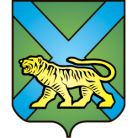 ТЕРРИТОРИАЛЬНАЯ ИЗБИРАТЕЛЬНАЯ КОМИССИЯ
ГОРОДА УССУРИЙСКАРЕШЕНИЕг. УссурийскО внесении изменений в решениетерриториальной избирательной комиссиигорода Уссурийска от 09 июня 2018 года  № 79/654 «Об установлении объема сведений о кандидатахв депутаты Думы Уссурийского городского округапо одномандатным избирательным округам, подлежащих доведению до сведения избирателей при проведении дополнительных выборов депутатов Думы Уссурийского городского округапо одномандатным избирательным округам № 4 и № 9,назначенных на 26 августа 2018 года» В связи с необходимостью уточнения сведений, подлежащих доведению до сведения избирателей при проведении дополнительных выборов депутатов Думы Уссурийского городского округа по одномандатным избирательным округам № 4 и № 9, назначенных на 26 августа 2018 года, территориальная избирательная комиссия города Уссурийска  РЕШИЛА:Внести изменения в пункт 5 Объема сведений о кандидатах в депутаты Думы Уссурийского городского округа по одномандатным избирательным округам № 4 и № 9, представленных при их выдвижении, подлежащих доведению до сведения избирателей при проведении дополнительных выборов депутатов Думы Уссурийского городского округа по одномандатным избирательным округам № 4 и № 9, назначенных на 26 августа 2018 года, утвержденных решением территориальной избирательной комиссии города Уссурийска от 09 июня 2018 года № 79/654 «Об установлении объема сведений о кандидатах в депутаты Думы Уссурийского городского округа по одномандатным избирательным округам,  подлежащих доведению до сведения избирателей  при проведении дополнительных выборов  депутатов Думы Уссурийского городского округа по одномандатным избирательным округам № 4 и № 9, назначенных на 26 августа 2018 года», изложив в следующей редакции: «Сведения о доходах и об имуществе кандидата  (приложение № 1 к Объему сведений)».2. Разместить настоящее решение на официальном сайте администрации Уссурийского городского округа в разделе «Территориальная избирательная комиссия города Уссурийска» в информационно-телекоммуникационной сети «Интернет».Председатель комиссии						   О.М. МихайловаСекретарь заседания							         Н.М. БожкоПриложение № 1к Объему сведений о кандидатах в депутаты Думы Уссурийского городского округа по одномандатным избирательным округам № 4 и № 9, представленных при их выдвижении, подлежащих доведению до сведения избирателей при проведении дополнительных выборов депутатов Думы Уссурийского городского округа по одномандатным избирательным округам № 4 и № 9, назначенных на 26 августа 2018 годаЕсли в предоставленных сведениях нет данных по реквизиту, то в отчете в соответствующей позиции выводится «н/д», если у кандидата не было никакого дохода в течение соответствующего периода, кандидат не имеет недвижимого имущества, транспортных средств, принадлежащих ему на праве собственности, счетов в банках, акций, иного участия в коммерческих организациях и (или) ценных бумаг, в соответствующих графах выводится значение «0».При наличии у кандидата имущества на праве общей долевой собственности указывается доля кандидата, на праве общей совместной собственности – общее количество иных участников совместной собственности.26 июня 2018 года                 № 83/672№ п/пФамилия, имя, отчество Доходы за _____ годИмущество по состоянию на «____» ________20___ годаИмущество по состоянию на «____» ________20___ годаИмущество по состоянию на «____» ________20___ годаИмущество по состоянию на «____» ________20___ годаИмущество по состоянию на «____» ________20___ годаИмущество по состоянию на «____» ________20___ годаИмущество по состоянию на «____» ________20___ годаИмущество по состоянию на «____» ________20___ годаИмущество по состоянию на «____» ________20___ годаИмущество по состоянию на «____» ________20___ годаИмущество по состоянию на «____» ________20___ года№ п/пФамилия, имя, отчество Доходы за _____ годНедвижимое имущество Недвижимое имущество Недвижимое имущество Недвижимое имущество Недвижимое имущество Недвижимое имущество Транспортные средства Денежные средства и драгоценные металлы, находящиеся на счетах (во вкладах) в банках Иное имущество Иное имущество Иное имущество № п/пФамилия, имя, отчество Доходы за _____ годНедвижимое имущество Недвижимое имущество Недвижимое имущество Недвижимое имущество Недвижимое имущество Недвижимое имущество Транспортные средства Денежные средства и драгоценные металлы, находящиеся на счетах (во вкладах) в банках Ценные бумаги Ценные бумаги Иное участие в коммерческих организациях № п/пФамилия, имя, отчество Доходы за _____ годНедвижимое имущество Недвижимое имущество Недвижимое имущество Недвижимое имущество Недвижимое имущество Недвижимое имущество Транспортные средства Денежные средства и драгоценные металлы, находящиеся на счетах (во вкладах) в банках АкцииИные ценные бумаги Иное участие в коммерческих организациях № п/пФамилия, имя, отчество Источник выплаты дохода, сумма (руб.) Земельные участки Жилые дома Квартиры Дачи Гаражи Иное недвижимое имущество Вид, марка, модель, год выпуска Наименование и адрес банка, остаток на счете (руб.) Наименование организации,   количество акций, номинальная стоимость одной акции (руб.) Вид ценной бумаги, лицо, выпустившее ценную бумагу,  количество ценных бумаг, общая стоимость (руб.) Наименование организации, доля участия № п/пФамилия, имя, отчество Источник выплаты дохода, сумма (руб.) Место нахождения, общая площадь (кв. м) Место нахождения, общая площадь (кв. м) Место нахождения, общая площадь (кв. м) Место нахождения, общая площадь (кв. м) Место нахождения, общая площадь (кв. м) Наименование, место нахождения, общая площадь (кв. м) Вид, марка, модель, год выпуска Наименование и адрес банка, остаток на счете (руб.) Наименование организации,   количество акций, номинальная стоимость одной акции (руб.) Вид ценной бумаги, лицо, выпустившее ценную бумагу,  количество ценных бумаг, общая стоимость (руб.) Наименование организации, доля участия 1234567891011121314